BAB IILANDASAN TEORIPenelitian terdahuluSebelumnya terdapat beberapa penelitian yang meneliti tentang penelitian seperti ini dan dijadikan sebagai bahan referensi. Adapun kajian penelitian akan dijabarkan sebagai berikut.Sistem Informasi Penjualan Produk Kelompok Wanita Tani (KWT) Lestari Sejahtera 2019Menurut (Astuti, 2019) Pada penelitian ini terdapat sebuah informasi dimana produsen makanan dan minuman ini mengalami kesulitan pada penjualan yang kurang promosi pencatatan, setra penugasan  pengerjaan untuk laporannya sendiri masih dilakukan dengan metode manual. Dari permasalahan diatas maka dibutuhkan sebuah sistem yang bisa membantu dalam promosi dan mengkomputerisasi sistem yang masih manual sehingga dapat memberikan solusi untuk memperlancar penjualan kedepannya.2.1. 2	Sistem Informasi Pembelian, Persediaan, Dan Penjualan Untuk Apotek 2013Menurut (Lusiana, 2013) Di penelitian kali ini dapat ditarik sebuah informasi bahwa apotek ini masih menggunakan cara konvensional untuk mengolah data trankasi. Maka dari itu selain mengkomputerisasi, jugadapat menunjang kelancaran dalam melakukan transaksi berupa pembelian, persediaan, dan penjualan pada apotek ini kedepannya.2.1. 3	Aplikasi Pembelian dan Penjualan Barang Dagang Tahun 2011Menurut (L. Septiningrum, W.Laksito, T.Irawati, 2011) Dalam Penelitian ini dapat ditarik sebuah informasi dimana pendataan barang, pencatatan, serta penjualan belum terkelola dengan baik, dan juga pembukuan keuangan yang masih belum maksimal. Maka dari itu untuk menunjang kinerja kriteria tadi diperlukan sebuah aplikasi yang dapat membantu dalam hal pendataan barang dan pencacatan transaksi untuk pembelian dan penjualan pada suatu pertokoan barang dan jasa agar terkelola dengan baik.SistemSistem adalah kumpulan-kumpulan dari berbagai unsur atau variable yang dimana saling terkait satu dengan yang lainnya, saling berinteraksi, dan bergantung satu sama lain untuk mencapai sebuah tujuan yang diinginkan (Hamim, 2014:2). Sistem yang sudah lama sendiri dapat digantikan dengan sistem yang baru, karena disebabkan oleh hal-hal berikut :Adanya bug atau permasalahan yang timbul di sistem yang lama.Teknologi informasi telah berkembang pesat. Organisasi mulai sadar bahwa teknlogi informasi dapat membantu mereka dalam pelayanan informasi sehingga bisa membantu dalam proses pengambilan keputusan.Sistem yang baik adalah sistem yang selalu diperbarui sesuai dengan perubahan-perubahan lingkungan disekitarnya.InformasiMenurut (Novita & Sari, 2015) informasi sendiri merupakan data yang diolah menjadi sebuah bentuk yang lebih informatif dan berguna bagi penerima informasi.2.3	Sistem InformasiSetiap organisasi selalu membutuhkan sebuah aliran informasi untuk membantu perusahaan tersebut mengambil berbagai macam keputusan. Aliran informasi ini diatur oleh sebuah sistem informasi. Sistem informasi ini sangat membantu dalam hal proses pengambilan keputusan baik operasional sampai dengan jangka Panjang. Sesuai dengan perkembangan komputer yang semakin maju  dan saat ini sistem informasi sudah didukung sepenuhnya oleh komputer, maka dari itulah sistem informasi lebih sering berbasiskan komputer (Yehendra & Yulianto, 2015).2.4	FlowchartUntuk menggambarkan sistem yang sedang berjalan saat ini, dibuatlah sebuah flowchart agar lebih mudah dipahami. Menurut (Irfran Dwi Wijaya, 2016)  flowchart atau disebut juga dengan bagan alir adalah bagan yang menampilkan rangakaian serta urutan dari prosedur-prosedur yang berjalan serta menunjukan apa yang sedang dikerjakan sistem tersebut. Untuk lebih mudah dipahami, terdapat tabel yang akan menjelaskan tentang komponen-komponen yang ada pada flowchart.Tabel 2.1 Komponen pada Flowchart2.5	DFD (Data Flow Diagram)DFD atau (Data Flow Diagram) adalah sebuah model logika yang dibuat untuk memaparkan asal dari suatu data dan kemana data tesebut akan ditujukan, serta proses apa yang membuat data tersebut ada, dan adanya interaksi antar data (Pratiwi, 2013).2.6	ERD (Entity Relationship Diagram)Menurut (Irfran Dwi Wijaya, 2016), ERD atau Entity Relationship Diagram menampilkan entitas satu dengan entitas yang lainnya. Dengan adanya relationship atau hubungan antar entitas maka seluruh data tergabung dalam kesatuan yang sudah terintegrasi.2.7	PHPHypertext Preprocessor atau disebut juga dengan PHP merupakan Bahasa pemrograman script server-side untuk disisipkan kedalam HTML. PHP sendiri dapat membuat sebuah web menjadi dinamis yang memudahkan pengguna untuk maintenance. PHP sendiri merupakan open source yang berarti bisa disebarkan dan dilisensikan tanpa ada biaya (Yehendra & Yulianto, 2015).PHP sendiri memiliki sintaks yang tidak terlalu rumit, dikarenakan berbasis Bahasa pemrograman C dan Perl. PHP dapat dengan mudah untuk dipelajari bahkan oleh pemula sekalipun. PHP sendiri memlilik pustaka yang lengkap yang berarti memudahkan pengguna untuk  menyelesaikan masalah-masalah pada saat proses pemrograman (Raharjo, 2015).2.8	FrameworkFramework merupakan sebuah kerangka kerja yang sudah ter-include, yang berarti file - file tersebut terdapat sebuah code program dan fungsi-fungsi yang ditugaskan untuk melakukan tugas sesuai dengan code yang ada atau bisa dikatakan framework sendiri merupakan bagian dari potongan – potongan code program yang sudah siap untuk dipakai.Framework merupakan solusi untuk para pengembang untuk menciptakan sebuah aplikasi dengan terstruktur dan cepat. (Purbadian, 2016).2.9	MySQLMySQL adalah salah satu dari sebagian banyak program yang open source serta dapat beralan pada platform seperti Linux ataupun Windows. MySQL ini memiliki beberapa keunggulan, salah satunya adalah multi user, dimana program ini bisa menangani sebuah query dalam kecepatan yang bagus, dan juga keamananya juga bagus karena dilengkapi perizinan yang lengkap dan telah di enkripsi. MySql sendiri digolongkan ke kategori DBMS atau disebut juga sebagai Database Management (BUDIYARTO, 2016).2.10	XAMPPXAMPP merupakan sebuah aplikasi yang menyediakan Web server. Web server sendiri merupakan sebuah wadah untuk menyimpan  file ataupun data-data untuk membuat sebuah website. Fungsinya sendiri adalah sebagai receiver atau penerima request atau permintaan dari client dan akan dikirimkan kembali dan dicetak dalam bentuk web (Wahana Komputer, 2012).2.11	CodeIgniterCodeIgniter atau CI sebagai singkatannya adalah bahasa pemrograman PHP, Framework ini memliki banyak fasilitas yang dapat membantu para pengembang PHP membuat website dengan cepat serta mudah.CodeIgniter juga memperbolehkan para pengembang untuk menggunakan framework secara parsial ataupun secara keseluruhan. Yang berarti membuktikan bahwa framework ini memberikan kebebasan bagi para pengguna untuk menulis bagian bagian tertentu di framework (Raharjo, 2015).Codeigniter memakai sistem MVC atau dikenal dengan Model, View, Controller. Ketiga komponen tersebut bisa dilihat pada gambar berikut ini :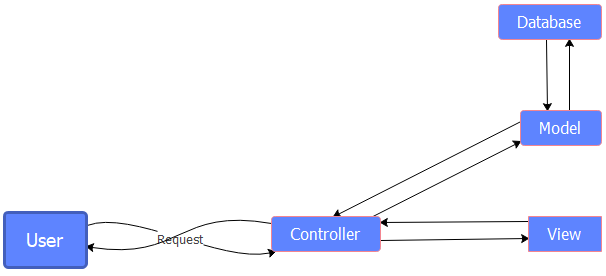 Gambar 2.1 Hubungan antar MVC (Sumber : Basuki, 2016)Dari diagram pada Gambar 2.1 tersebut dapat dijelaskan sebagai berikut :Pengguna melakukan proses meminta (request) suatu halaman kepada aplikasi yang nantinya akan diterima oleh controller.Untuk memproses data, controller memanggil model. Setelah itu hasil query dan pengolahan data di model dikembalikan ke controller lagi.Untuk menampilkan data yang dihasilkan model tadi, controller akan memanggil view, view nanti akan mengolah tampilan data dan mengembalikan hasilnya kepada pengguna.2.12	Distribusi	Menurut (D.Alfian, 2015) Distribusi merupakan suatu rangkaian proses yang dilakukan untuk proses pengiriman produk yang bermutu dan tepat sesuai permintaan untuk  memudahkan pelayanan dan meningatkan kegiatan operasional.Gambaran umum perusahaanCV Tanimas Group merupakan perusahaan yang bergerak dibidang pertanian dengan cara menjual hasil tani ke swalayan-swalayan. Namun dengan semakin banyaknya transaksi yang dilakukan setiap hari maka semakin meningkat juga resiko kehilangan atau kesalahan input data dan cara pencatatan yang masih ditulis di buku lalu direkap ke Microsoft Excel yang ada kemungkinan jika rekapan di buku tersebut robek atau hilang dan kurang efisien dikarenakan harus melakukan 2 kali proses pencatatan. Dan juga adanya masalah pada pengenalan produk yang masih kurang serta akses pembelian yang sulit dikarenakan belum adanya prosedur pemesanan yang tentunya memakan biaya dan waktu yang lama. Berikut adalah gambaran dari struktur organisasi PT. Tanimas GroupGambar 2.2 Struktur Organisasi CV.Tanimas GroupBerikut ini adalah tugas-tugas dari setiap peran yang ada diatas, antara lainDirektur Utama : Menyusun strategi serta Visi dan Misi untuk mengarahkan bisnis kearah yang lebih baik.Manajer Pembelian : Mengelola setiap pembelian sesuai dengan kebijakan yang berlaku, serta mengelola pihak supplier barang tersebut.Manajer Penjualan : Merencanakan, Mengarahkan dan mengkoordinasikan arus dari penjualan produk yang ada ke supermarket atau pelanggan.Manajer Accounting : Membuat laporan-laporan keuangan berdasarkan proses transaksi yang berlangsung.KomponenKeterangan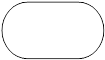 Terminal, sebagai awalan atau start dan juga sebagai akhiran atau end.Process, sebagai himpunan penugasan pada suatu proses yang akan dilaksanakan secara berurutan.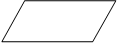 Input, sebagai penampung data sebelum diproses ke dalam memory komputer.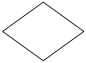 Decision, sebagai cabang untuk memutuskan dua arah percabangan sesuai kondisi yang dipenuhi.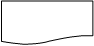 Dokumen, sebagai input yang berasal dari dokumen ataupun output yang dicetak ke kertas.Predefined Process, digunakan untuk menunjukkan suatu operasi yang rinciannya ditunjukkan di tempat lain.Connector, sebagai penghubung bagan alir apabila bagan alir terputus, semisal adanya pergantian halaman.Flowline, sebagai penunjuk arah proses serta jalannya suatu proses.